政府单位自行采购电子交易平台供应商注册指南开始注册供应商网页输入http://www.samgou.com/链接，打开登入系统界面。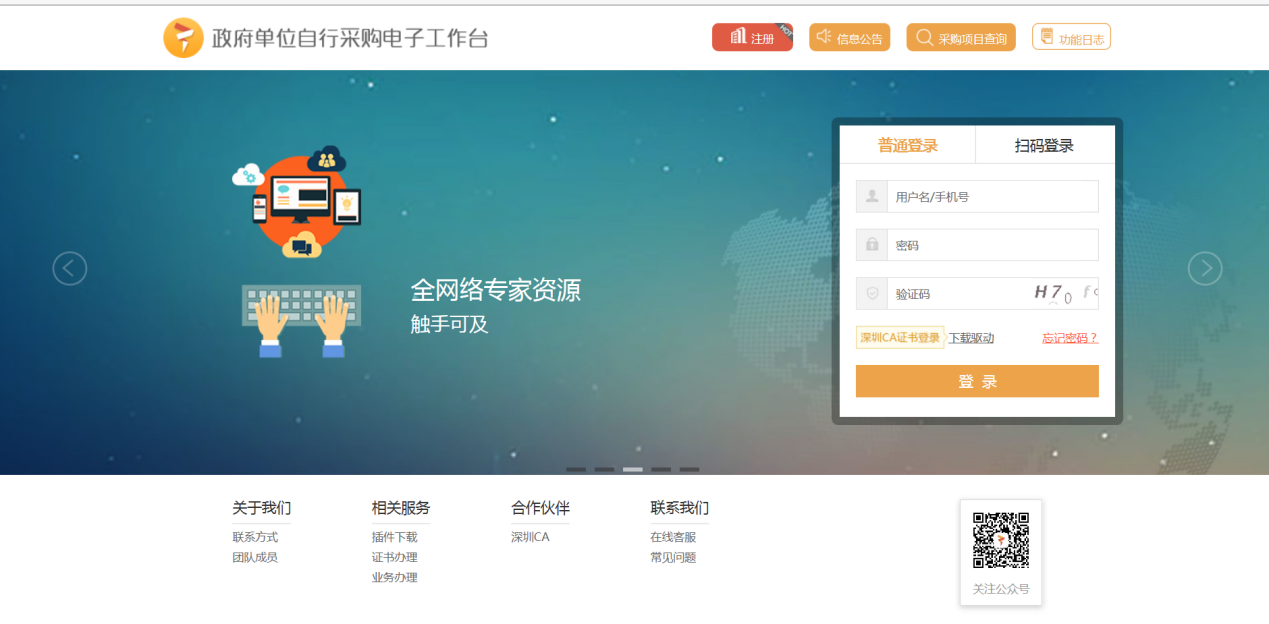 图1打开系统后，点击，开启注册流程。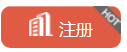 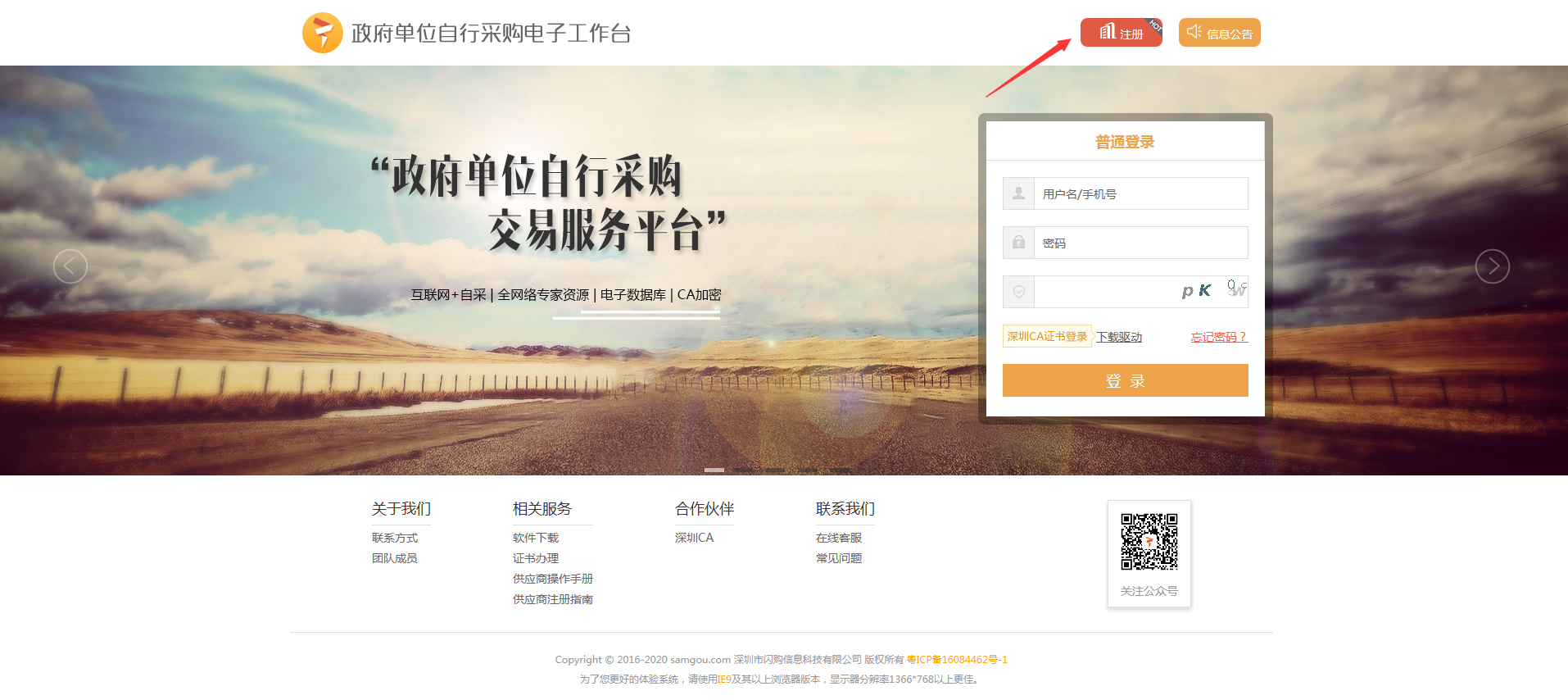 图2请根据注册页提示所需信息填写，完成后提交审核，注册页如下：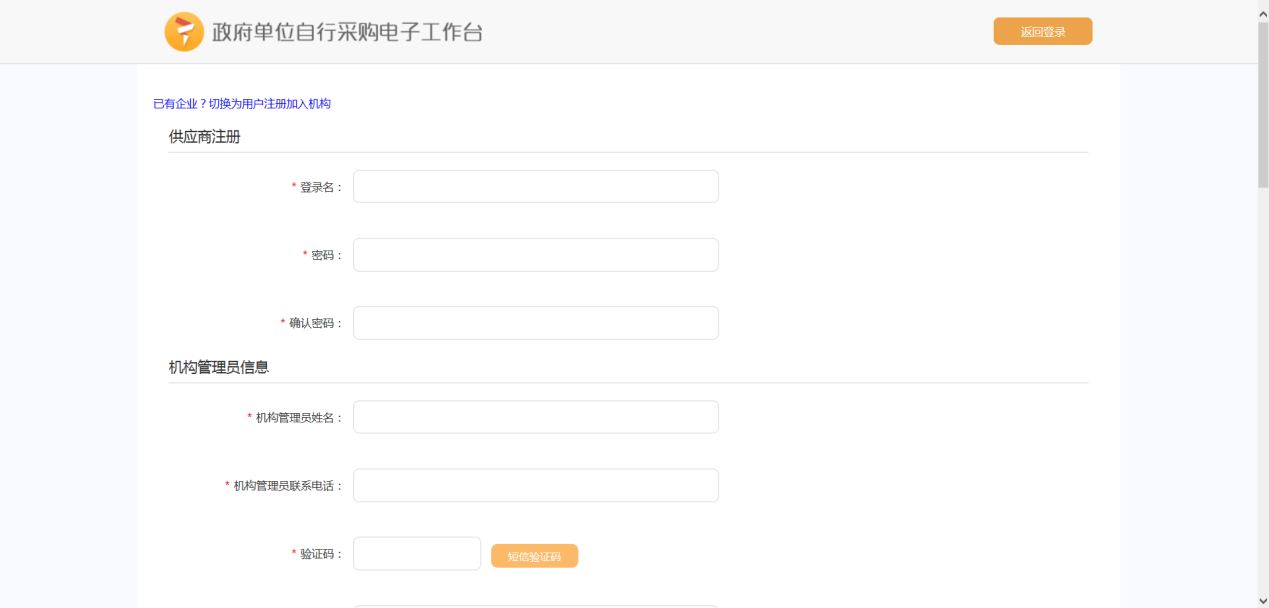 图3温馨提示，需提前准备的资料清单：授权书（加盖公章）营业执照法人代表身份证（加盖公章）供应商承诺函（加盖公章）提示：请提交真实、准确和有效的材料！查看审核进度及本企业注册信息提交注册资料后，可使用注册的账号密码登录系统查看审核进度情况；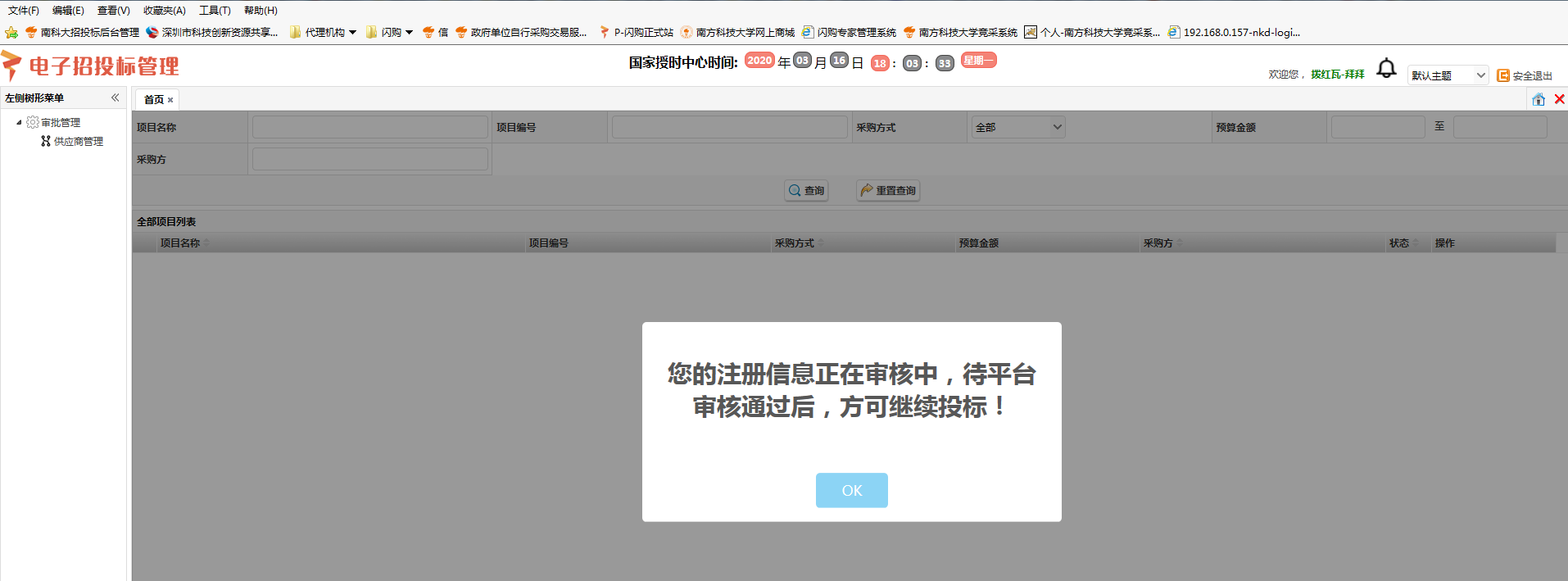 登录后，点击【供应商管理】列表查看审核进度： 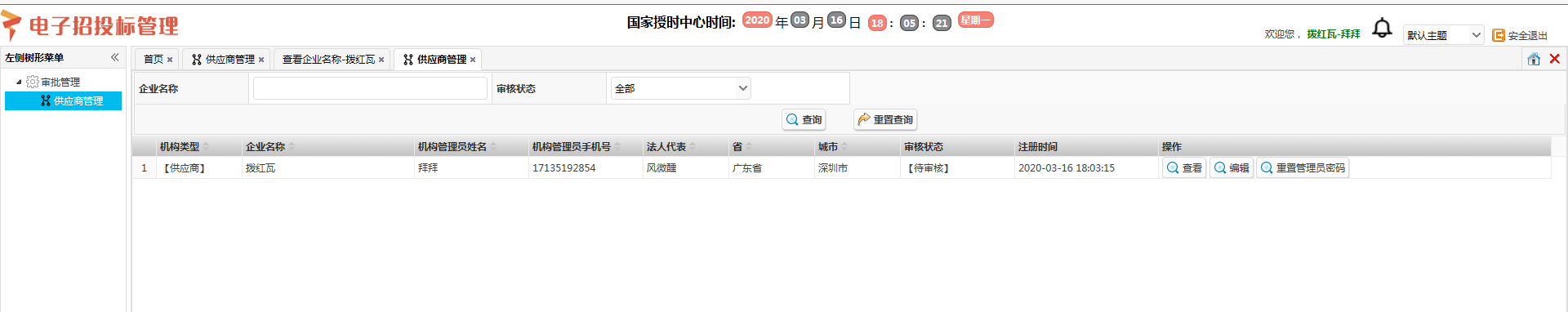 若审核不通过或需更新资料，供应商点击编辑，可以更新企业注册信息，重新提交后，需要重新经过管理员审核后，审核未通过前权限将暂时冻结；开通权限完成企业注册信息审查后，系统自动开通权限，供应商可以查找相关项目参与投标。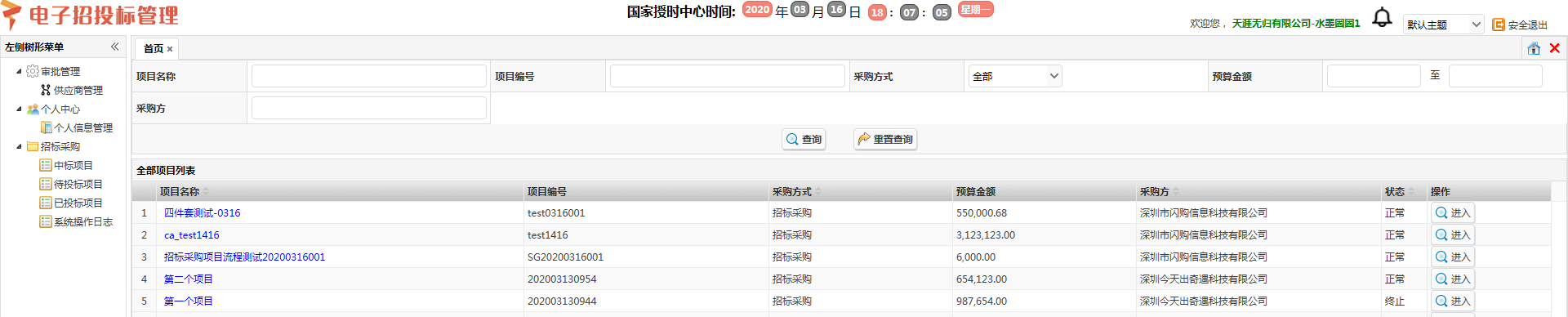 